Предмет5А5Б5ВАнглийский язык (Русакова)выполнить самостоятельную работу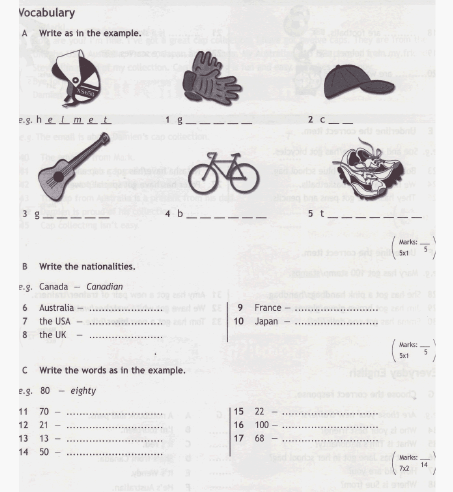 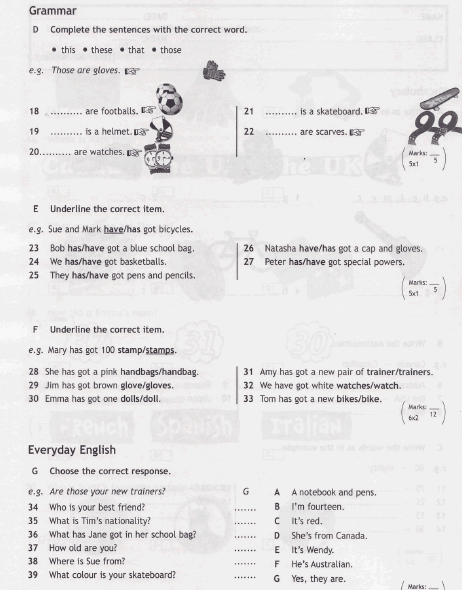 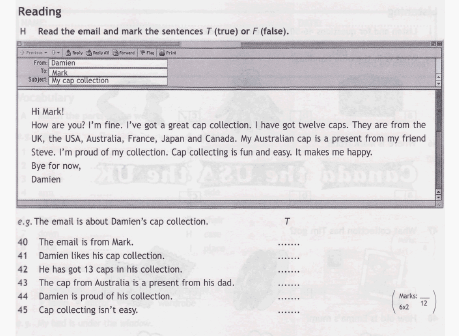 технологияШвейная машина, Заправка верхней нитилитературачитать биографию М.Ю. Лермонтова, стр. 137-138, найти и записать в тетрадь интересные факты из жизни писателяОписать иллюстрацию "Герасим и Муму", подобрать цитаты.математикап.1.17, № 283482, 483, учи.ру482, 483, учи.рурусскийУпр. 236Выписать 5 пословиц с тире между подлежащим и сказуемым.историяпараграф 16 прочитать, выучить записи в тетради, прорешать тесты https://edu.skysmart.ru/student/komakafepoпараграф 16 прочитать, выучить записи в тетради, прорешать тесты https://edu.skysmart.ru/student/komakafepoАнглийский язык (Люляева)Стр 46 упр 1, 2 - повторить устно +ЗАДАНИЕ ОТ УЧИТЕЛЯ НА ПЛАТФОРМЕ УЧИ РУ. (ТАМ 6 УПР)Стр 46 упр 1, 2 - повторить устно +ЗАДАНИЕ ОТ УЧИТЕЛЯ НА ПЛАТФОРМЕ УЧИ РУ. (ТАМ 6 УПР)Немецкий язык (Сафьянова)стр 25, выписать слова в словарь и выучитьстр 21 упр 15б ( перевод, верно или не верно)Немецкий язык (Красикова)с.19 упр.10 (переписать, выучить)с.19 упр.10 (переписать, выучить)